Как передать показания счетчиков через личный кабинет на сайте ГорводоканалаДля передачи показаний в личном кабинете на сайте СГМУП «Горводоканал» необходимо вбить в поисковой строке gvk86.ru (как на русском, так и на английском языке), выбираем самый первый результат поиска.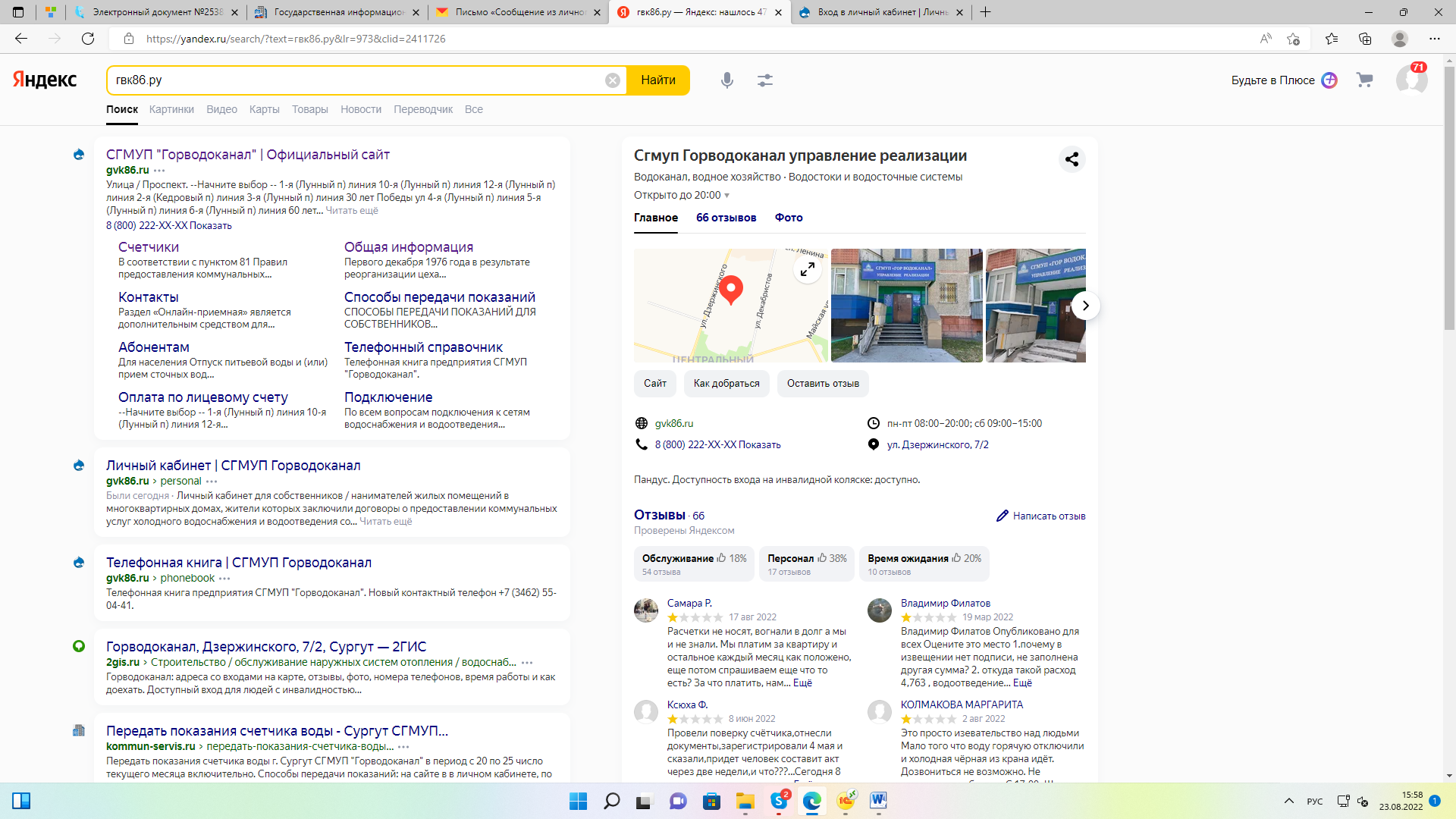 Кликаем на кнопку «Кабинет населения»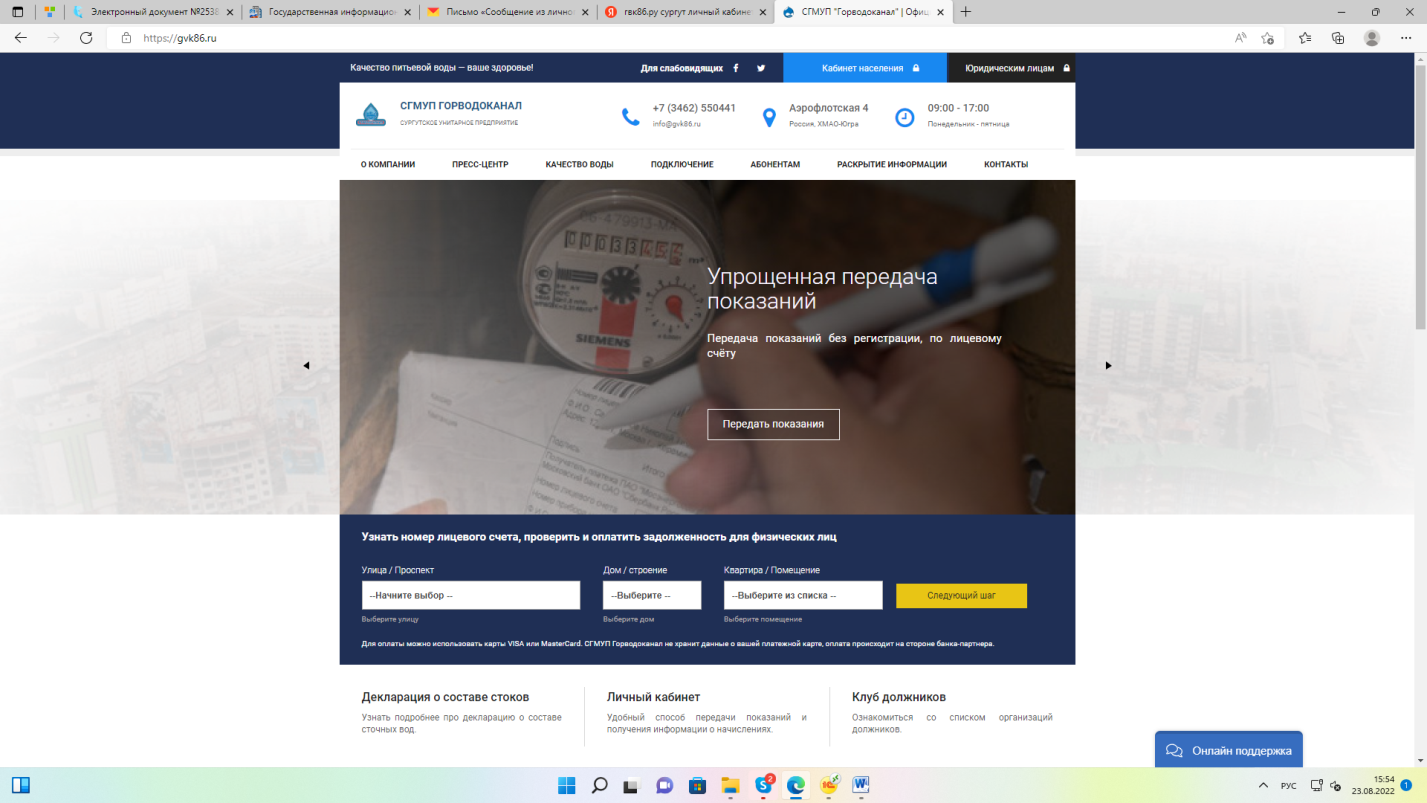 Далее вводим данные необходимые для входа в личный кабинет: номер лицевого счета и фамилия собственника, на которого оформлен лицевой счет. Далее кликаем на кнопку «Войти в личный кабинет»*если же Вы не знаете номер лицевого счета, можете воспользоваться сервисом в разделе «без авторизации» для уточнения лицевого счета.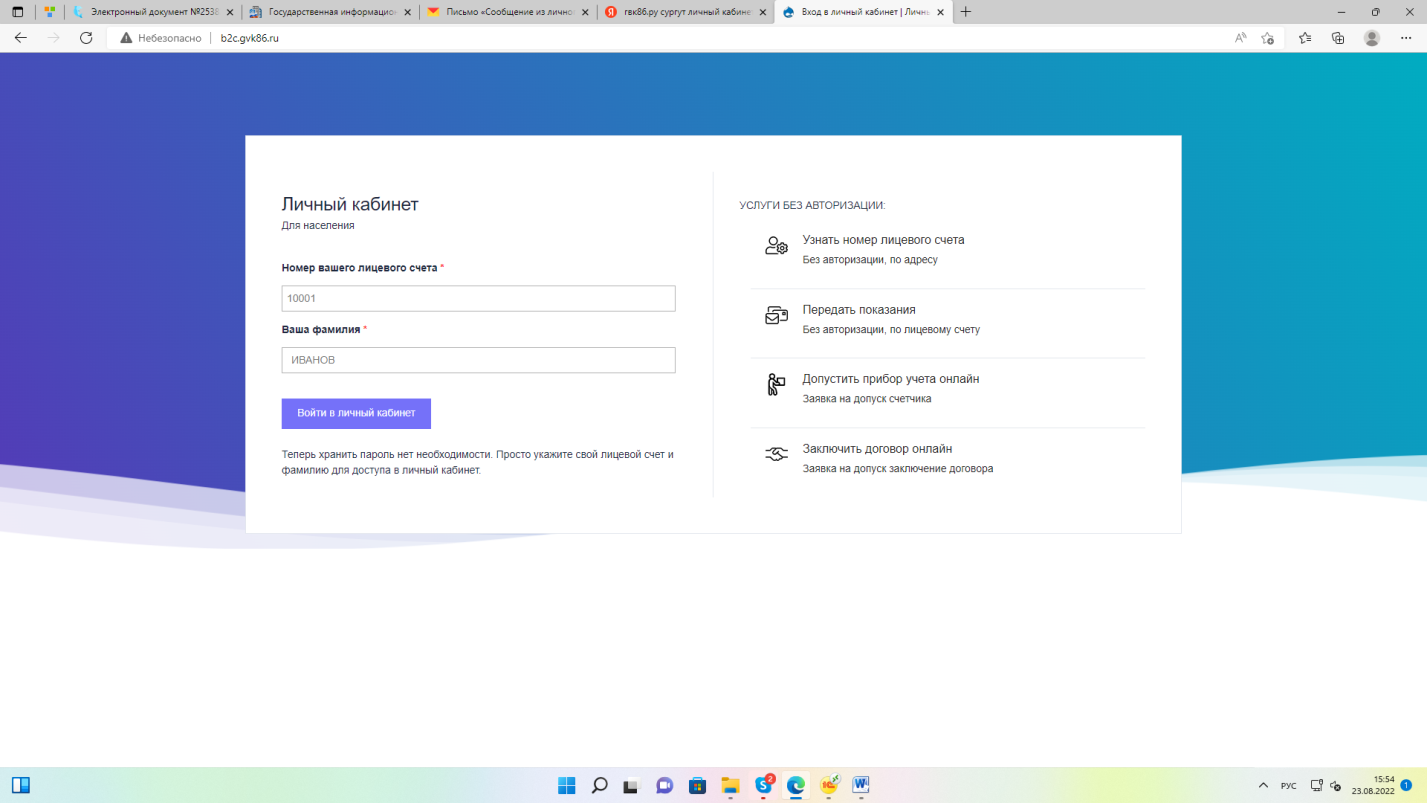 После авторизации попадаем на главную страницу личного кабинета.Ввести показания можно сразу в этом разделе, нажав на кнопку «приборы учета».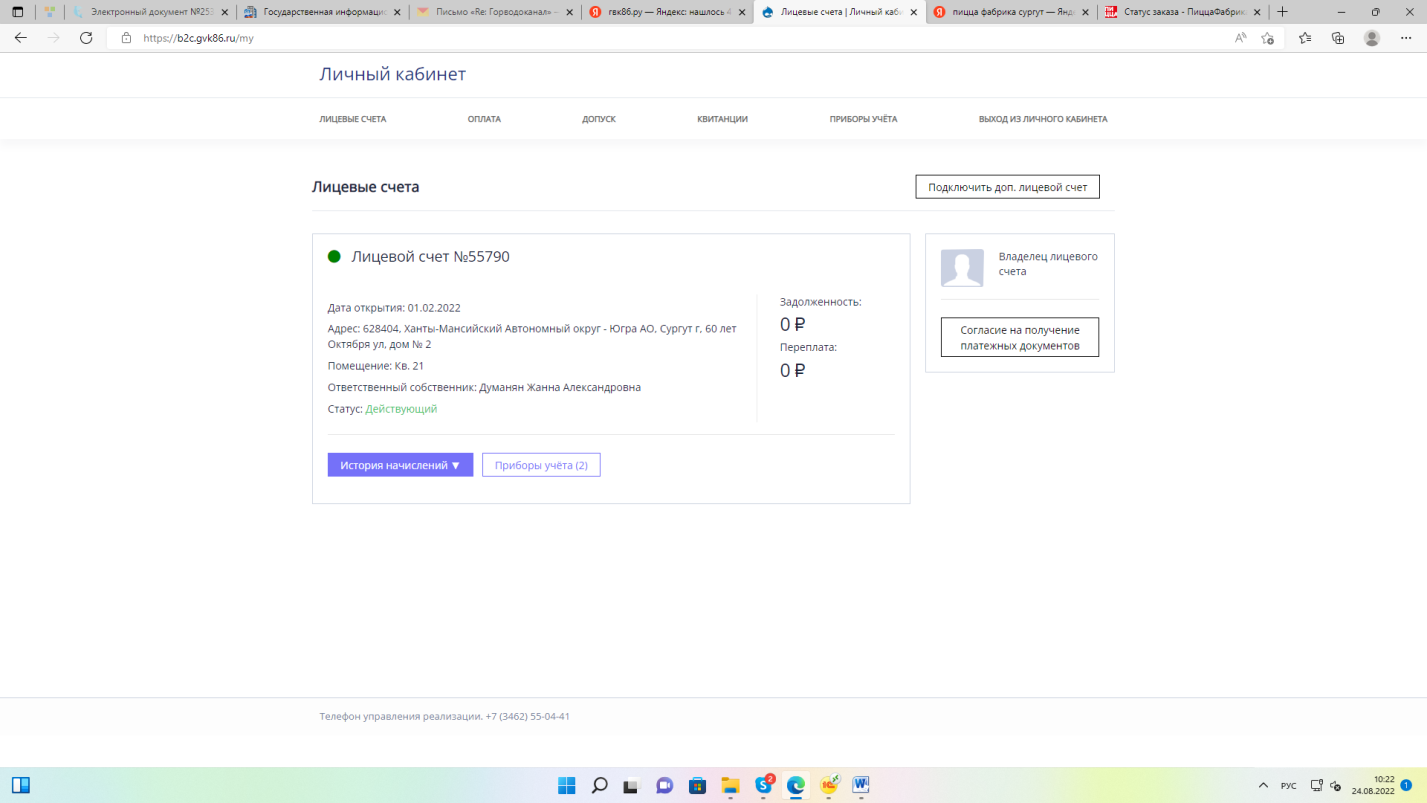 В пустые графы со значением «0» вносим текущие показания и кликаем на кнопку отправить.*обратите внимание, что прибор учета, по которому сдаются показания горячей воды, имеет наименование «Холодное водоснабжение с объемами на нужды ГВС».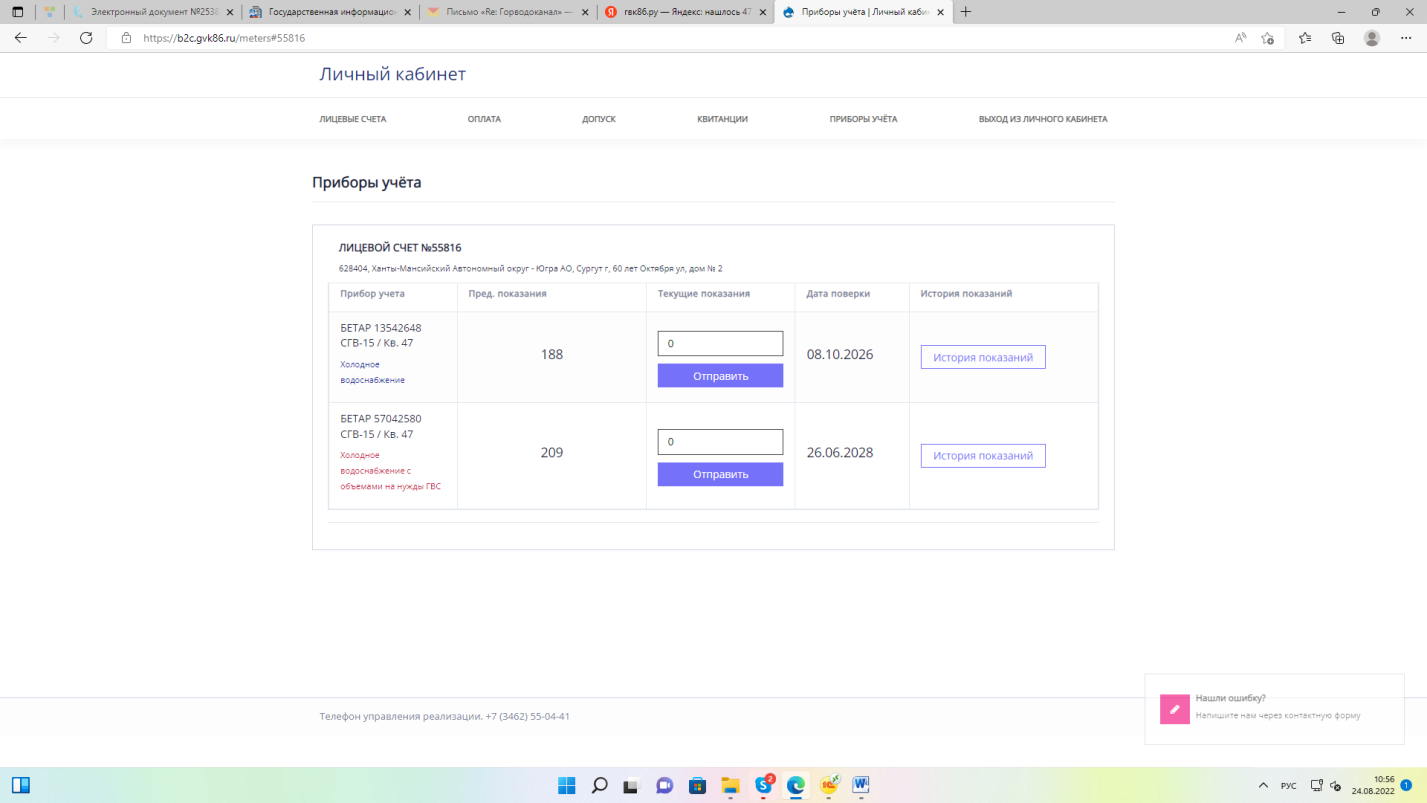 